Metodický list: Krajina bez lidí________________________________________________________Inspirace pro pátou tříduV přiložených videích si připomeneme, jak vypadá krajina bez zásahů člověka a jak moc ji člověk svými zásahy ovlivnil. Cílem žáků bude vybrat si jednu lokalitu, kterou navštívili o prázdninách a zamyslet se nad tím, jak by vypadala, kdyby ji nikdy neosídlil člověk. Hlavním cílem je zamyšlení žáků nad tím, jakým způsobem člověk převážně negativně ovlivňuje krajinu a jak moc už ji svým působením změnil.Videa: S Moudronosem poznáváme krajinu (stopáž do 3 minut)Lužní lesy v ČRPřírodní rezervace SoosTéma – krajina bez člověkaNejdříve pustíme videa, aniž bychom je na začátku nějak komentovali.Po shlédnutí videí zahájíme se žáky diskuzi o tom, co jsme na videích viděli a postupně je uvádíme do tématu. Pokládáme otázky, například: „Co je tématem videí? Co je společného pro krajinu v jednotlivých videích?“ Otázky by měly vést k zamyšlení: „Jak vypadá krajina, když do ní nezasahuje člověk?“Každý z žáků (nebo dvojice) si vybere jedno místo, které navštívil o prázdninách. Doporučujeme vybírat v rámci Evropy, nemusí to být nutně v České republice, ale nemá úplně smysl polemizovat nad tím, jak by vypadala poušť v Egyptě. Podmínkou pro vybrané místo však je, že musí být v současné době nějakým způsobem ovlivněno zásahem člověka.Poté žáci zahájí samostatnou práci a hledají odpověď na otázku, jak by to místo vypadalo, kdyby do něj člověk nezasahoval.Nejdříve si udělají přehled, jakým způsobem člověk krajinu ovlivnil, například:Dosah velkých měst (a s tím spojený smog)Těžba v regionuÚbytek vodyPoté zvoleným způsobem zpracují, jak by mohlo místo vypadat, kdyby ho neovlivnil člověk:Jaké by tam mohlo být počasí, kdyby nebylo smogu, který člověk produkuje.Jaká zvěř by mohla na daném území žít.Jak by asi vypadala krajina (louky, bažiny, lesy a jejich druhová rozmanitost).7. Poté můžete využít AI k vytvoření ilustrace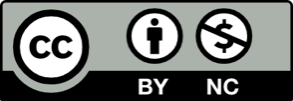 